中學教案(2017-18 年度下學期)     李老師慶典 —婚禮教學範疇：(1)	中學 (第三階，閱讀和說話訓練)(2)	中國語文課程第二語言學習架構：基本資料：學習目標：閲讀範疇：1. 學生能口頭表達各地婚禮的習俗。  { NLS(4.1)1 } 聆聽範疇：1. 學生能理解各地婚禮的習俗。  NLR(3.3-4.3)1  教學流程：學生作品：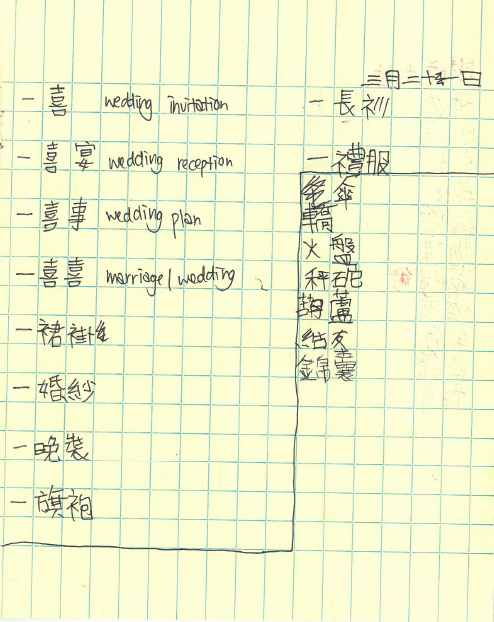 NLS(4.1)1能按主題，作簡單的口頭報告NLR(3.1)2能概略分析閱讀材料的內容要點NLR(3.3-4.3)1能指出視聽資訊中的人物和事物的特點任教導師：李老師 上課地點：九龍區某中學科	目：中國語文科(非華語課程) 班(組) 別：Class 3 學生對象：來自九龍區中學中三級非華語學生 學生人數：19 人日	期：2018 年 3 月 21 日時	間：90 分鐘( 16:10- 17:40 )教	室：405 室教	節：第十三節課	題：慶典 —婚禮教學時間教學階段教學內容教師活動學生活動所需教材評估方法檢討/預測的 注意事項16:10-16:25引入請學生試列舉所有和「喜」字相關的詞語，並請他們記錄在筆記本上。教師提問學生回應簡報提問-學生可能遲 到-由於各種原因未能準時開課(遲10-15分鐘)16:25-16:45發展1請學生嘗試完成有關各款結婚禮服的配對練習，並和他們核對答案協助有需要的學生完成有關各款結婚禮服的配對練習《新版中文八達通》作業提問-需要多向不同能力學生提問16:45-16:55發展2播放一段有關中式婚禮的短片，並請學生留意中式婚禮所用到的物品名稱，然後把那些物品名稱從簡報放出並請他們記錄在筆記本上。播放中式婚禮的短片學生看中式婚禮的短片，並留意中式婚禮所用到的物品最後記錄在筆記本上。中式婚禮的短片簡報筆記本提問影片討論-提醒學生留意影片中有關中式婚禮的內容，並進行討論16:55-17:05發展2再播放片段一次，並請學生留意各項儀式名稱，然後在簡報上放出並請學生記錄在筆記本上。播放中式婚禮的短片放映簡報學生看中式婚禮的短片，並請學生留意各項儀式的名稱中式婚禮的短片簡報筆記本提問影片討論-提醒學生把各項儀式名稱寫在筆記本上17:05-17:15發展3閱讀理解—<一次難忘慶典>。抽幾位學生朗讀文章，並解釋他們不會讀的字詞並請他們寫在筆記本上。解釋文章上的字詞朗讀文章，並把較難讀的詞語及解釋寫在筆記本上。中文八達通學生朗讀筆記本向學生發問最好是要求學生對文章上比較深的詞彙及解釋寫在他們的筆記本上，令學生加深印象17:15-17:30發展3學生完成有關上述文章的是非題、同義詞及填充題習作。協助有需要的學生完成有關各款結婚禮服的配對練習《新版中文八達通》作業提問工作紙-提醒學生完成相關練習題目17:30-17:40總結和學生總結本節課的學習內容教師提問學生回應提問-注意向不同能力學生提問-注意多加讚賞學生的努力